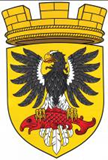 МУНИЦИПАЛЬНОЕ ОБРАЗОВАНИЕЕЛИЗОВСКОЕ ГОРОДСКОЕ ПОСЕЛЕНИЕСобрание депутатов Елизовского городского поселенияТРЕТИЙ СОЗЫВ, ТРИДЦАТЬ ПЯТАЯ СЕССИЯРЕШЕНИЕ№640  г. Елизово						                                 06 февраля 2020 годаРассмотрев проект муниципального нормативного правового акта «Порядок проведения осмотра зданий, сооружений на предмет их технического состояния и надлежащего технического обслуживания в соответствии с требованиями технических регламентов, предъявляемыми к конструктивным и другим характеристикам надежности и безопасности указанных объектов, требованиями проектной документации, выдачи рекомендаций о мерах по устранению выявленных нарушений в случаях, предусмотренных Градостроительным кодексом Российской Федерации, на территории Елизовского городского поселения», в соответствии с Градостроительным кодексом Российской Федерации, Федеральным законом от 30.12.2009  № 384-ФЗ «Технический регламент о безопасности зданий и сооружений»,  Федеральным законом от 06.10.2003 № 131-ФЗ «Об общих принципах организации местного самоуправления в Российской Федерации», Уставом Елизовского городского поселения Елизовского муниципального района в Камчатском краеСобрание депутатов Елизовского городского поселенияРЕШИЛО:1. Принять муниципальный нормативный правовой акт «Порядок проведения осмотра зданий, сооружений на предмет их технического состояния и надлежащего технического обслуживания в соответствии с требованиями технических регламентов, предъявляемыми к конструктивным и другим характеристикам надежности и безопасности указанных объектов, требованиями проектной документации, выдачи рекомендаций о мерах по устранению выявленных нарушений в случаях, предусмотренных Градостроительным кодексом Российской Федерации, на территории Елизовского городского поселения». 2. Направить муниципальный нормативный правовой акт «Порядок проведения осмотра зданий, сооружений на предмет их технического состояния и надлежащего технического обслуживания в соответствии с требованиями технических регламентов, предъявляемыми к конструктивным и другим характеристикам надежности и безопасности указанных объектов, требованиями проектной документации, выдачи рекомендаций о мерах по устранению выявленных нарушений в случаях, предусмотренных Градостроительным кодексом Российской Федерации, на территории Елизовского городского поселения» Главе Елизовского городского поселения для подписания и опубликования (обнародования).Глава Елизовского городского поселения –председатель Собрания депутатов Елизовского городского поселения   			      	      Е. И. Рябцева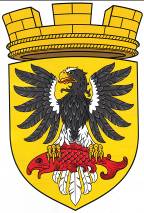 ЕЛИЗОВСКИЙ МУНИЦИПАЛЬНЫЙ РАЙОН «ЕЛИЗОВСКОЕ ГОРОДСКОЕ ПОСЕЛЕНИЕ»Муниципальный нормативный правовой актПорядок проведения осмотра зданий, сооружений на предмет их технического состояния и надлежащего технического обслуживания в соответствии с требованиями технических регламентов, предъявляемыми к конструктивным и другим характеристикам надежности и безопасности указанных объектов, требованиями проектной документации, выдачи рекомендаций о мерах по устранению выявленных нарушений в случаях, предусмотренных Градостроительным кодексом Российской Федерации, на территории Елизовского городского поселенияПринят Решением Собрания депутатов Елизовского городского поселения  от 06 февраля 2020 года №640Статья 1. Общие положения     1. Настоящий Порядок проведения осмотра зданий, сооружений в целях оценки их технического состояния и надлежащего технического обслуживания в соответствии с требованиями технических регламентов к конструктивным и другим характеристикам надежности и безопасности объектов, требованиям проектной документации (далее - Порядок) разработан в соответствии со статьей 55.24 Градостроительного кодекса Российской Федерации, Федеральным законом от 30.12.2009 № 384-ФЗ «Технический регламент о безопасности зданий и сооружений», статьей 14 Федерального закона от 06.10.2003 № 131-ФЗ «Об общих принципах организации местного самоуправления в Российской Федерации» и Уставом Елизовского городского поселения Елизовского муниципального района в Камчатском крае.2. Порядок устанавливает процедуру организации и проведения осмотра зданий, сооружений, расположенных на территории Елизовского городского поселения (далее - поселение), в целях оценки их технического состояния и надлежащего технического обслуживания в соответствии с требованиями технических регламентов к конструктивным и другим характеристикам надежности и безопасности объектов, требованиями проектной документации указанных объектов (далее - осмотр зданий, сооружений).3. Действие настоящего Порядка распространяется на все эксплуатируемые здания и сооружения независимо от формы собственности, расположенные на территории Елизовского городского поселения (далее - поселение), за исключением случаев, если при эксплуатации таких зданий, сооружений федеральными законами предусмотрено осуществление государственного контроля (надзора).4. Основные понятия, используемые в настоящем Порядке:1) здание – результат строительства, представляющий собой объемную строительную систему, имеющую надземную и (или) подземную части, включающую в себя помещения, сети инженерно-технического обеспечения и системы инженерно- технического обеспечения и предназначенную для проживания и (или) деятельности людей, размещения производства, хранения продукции или содержания животных;2) сооружение – результат строительства, представляющий собой объемную, плоскостную или линейную строительную систему, имеющую наземную, надземную и (или) подземную части, состоящую из несущих, а в отдельных случаях и ограждающих строительных конструкций и предназначенную для выполнения производственных процессов различного вида, хранения продукции, временного пребывания людей, перемещения людей и грузов;3) осмотр – совокупность проводимых администрацией Елизовского городского поселения мероприятий в отношении зданий и (или) сооружений, находящихся в эксплуатации на территории Елизовского городского поселения независимо от форм собственности, для оценки их технического состояния и надлежащего технического обслуживания в соответствии с требованиями технических регламентов к конструктивным и другим характеристикам надёжности и безопасности зданий, сооружений, требованиями проектной документации (за исключением случаев, если для строительства, реконструкции зданий, сооружений в соответствии с Градостроительным кодексом Российской Федерации не требуются подготовка проектной документации и (или) выдача разрешений на строительство), требованиями нормативных правовых актов Российской Федерации, нормативных правовых актов Камчатского края и муниципальных правовых актов (далее – требования законодательства).Статья 2. Порядок проведения осмотра здания, сооружения    1. Осмотр зданий, сооружений в целях оценки их технического состояния и надлежащего технического обслуживания в соответствии с требованиями технических регламентов, предъявляемыми к конструктивным и другим характеристикам надежности и безопасности указанных объектов, требованиями проектной документации от имени администрации Елизовского городского поселения (далее - администрация) осуществляет Комиссия по проведению осмотров зданий, сооружений, расположенных на территории Елизовского городского поселения при администрации Елизовского городского поселения (далее - Комиссия).        Состав и порядок деятельности Комиссии утверждаются постановлением администрации Елизовского городского поселения (далее – «Постановление администрации»).         В состав Комиссии могут быть включены депутаты Собрания депутатов Елизовского городского поселения, по согласованию. Количественный и персональный состав депутатов, с правом совещательного или решающего голоса, иные формы участия депутатов устанавливаются Постановлением администрации.         Комиссия при проведении осмотра здания, сооружения вправе привлекать экспертов, экспертные организации и иные организации и (или) органы государственного контроля (надзора).2. Осмотр здания, сооружения проводится в случае поступления в администрацию заявления физического или юридического лица о нарушении требований законодательства Российской Федерации к эксплуатации здания, сооружения, о возникновении аварийной ситуации в зданиях, сооружениях или возникновении угрозы разрушения здания, сооружения.3. Глава администрации Елизовского городского поселения в течение 3 календарных дней со дня регистрации заявления о нарушении требований законодательства Российской Федерации к эксплуатации здания, сооружения, направляет указанное заявление в Комиссию и копию в Собрание депутатов Елизовского городского поселения, а в случае поступления заявления о возникновении аварийной ситуации в здании, сооружении или возникновении угрозы разрушения здания, сооружения направляет его в Комиссию и копию в Собрание депутатов Елизовского городского поселения в день регистрации.4. Собственник здания, сооружения или лицо, которое владеет зданием, сооружением на ином законном основании (на праве аренды, хозяйственного ведения, оперативного управления и другое) в случае, если соответствующим договором, решением органа государственной власти или органа местного самоуправления установлена ответственность владельца за эксплуатацию здания, сооружения, либо привлекаемое собственником или владельцем в целях обеспечения безопасной эксплуатации здания, сооружения на основании договора физическое или юридическое лицо (далее - лицо, ответственное за эксплуатацию здания, сооружения) не позднее, чем за 7 календарных дней до дня проведения осмотра здания, сооружения письменно уведомляется Комиссией о проведении осмотра здания, сооружения путем вручения под расписку либо заказным почтовым отправлением с уведомлением о вручении. В уведомлении о проведении осмотра должна содержаться информация о дате, времени и месте проведения осмотра здания, сооружения, предмет осмотра здания, сооружения.В случае поступления заявления о возникновении аварийной ситуации в здании, сооружении или возникновении угрозы разрушения здания, сооружения, лицо, ответственное за эксплуатацию здания, сооружения, уведомляется Комиссией о проведении осмотра любым доступным способом в день регистрации заявления. За исключением случаев, если лицо, ответственное за эксплуатацию здания, сооружения не установлено.5. Лицо, ответственное за эксплуатацию здания, сооружения, обязано обеспечить свободный доступ к объекту для проведения осмотра.6. При осмотре зданий, сооружений проводится обследование строительных конструкций, систем инженерно-технического обеспечения, сетей инженерно-технического обеспечения и их элементов (с фотофиксацией видимых дефектов) и иные мероприятия, необходимые для оценки технического состояния и надлежащего технического обслуживания здания, сооружения в соответствии с требованиями технических регламентов к конструктивным и другим характеристикам надежности и безопасности объектов, требованиям проектной документации осматриваемого объекта.7. Срок проведения Комиссией осмотра здания, сооружения составляет не более 20 календарных дней со дня регистрации заявления, а в случае поступления заявления о возникновении аварийной ситуации в здании, сооружении или возникновении угрозы разрушения здания, сооружения не более 72 часов с момента регистрации заявления.8. По результатам осмотра здания, сооружения Комиссия составляет акт осмотра здания, сооружения по форме согласно приложению 1 к настоящему Порядку (далее - акт осмотра).В качестве приложений к акту осмотра прикладываются:- результаты фотофиксации нарушений требований законодательства Российской Федерации к эксплуатации зданий, сооружений, в том числе повлекшие возникновение аварийных ситуаций в зданиях, сооружениях или возникновение угрозы разрушения зданий;- заключения сторонних специалистов, привлеченных к проведению осмотров в качестве экспертов;- иные документы, материалы, содержащие информацию, подтверждающую или опровергающую наличие нарушений требований законодательства Российской Федерации к эксплуатации зданий, сооружений.9. В случае если лицо, ответственное за эксплуатацию здания, сооружения, не предоставит Комиссии проектную документацию указанных объектов и (или) не обеспечит доступ в осматриваемое здание, сооружение, при условии отсутствия возможности проведения осмотра здания, сооружения без доступа в здание, сооружение, Комиссией, в день планируемого осмотра, составляется акт о невозможности осмотра здания, сооружения с указанием причин невозможности проведения такого осмотра по форме согласно приложению 2 к настоящему Порядку.Копия акта о невозможности осмотра здания, сооружения в течение 5 календарных дней со дня его подписания, а в случае, если основанием для проведения осмотра здания, сооружения явилось заявление о возникновении аварийных ситуаций в зданиях, сооружениях или возникновении угрозы разрушения зданий, сооружений, в течение 1 календарного дня со дня его подписания, направляется Комиссией заказным почтовым отправлением заявителю, лицу, ответственному за эксплуатацию здания, сооружения, а также в органы внутренних дел для установления личности и местонахождения лицо, ответственное за эксплуатацию здания, сооружения и обеспечения доступа в осматриваемое здание, сооружение.10. В случае выявления при проведении осмотра здания, сооружения нарушений требований технических регламентов к конструктивным и другим характеристикам надежности и безопасности объектов, требований проектной документации указанных объектов, Комиссия подготавливает рекомендации о мерах по устранению выявленных нарушений, которые прилагаются к акту осмотра.11. Акт осмотра и рекомендации о мерах по устранению выявленных нарушений подписываются членами Комиссии, проводившими осмотр здания, сооружения, а также экспертами, представителями экспертных организаций и иных организаций и (или) органов государственного контроля (надзора), в случае их привлечения к проведению осмотра здания, сооружения.12. Копия акта осмотра и рекомендации о мерах по устранению выявленных нарушений направляются лицу, ответственному за эксплуатацию здания, сооружения, в течение 5 календарных дней со дня их подписания заказным почтовым отправлением с уведомлением о вручении либо вручаются указанному лицу под роспись, а в случае проведения осмотра здания, сооружения на основании заявления о возникновении аварийной ситуации в здании, сооружении или возникновении угрозы разрушения здания, сооружения - вручаются лицу, ответственному за эксплуатацию здания, сооружения, в день проведения осмотра здания, сооружения любым доступным способом.Заявителю о нарушении требований законодательства Российской Федерации к эксплуатации здания, сооружения либо о возникновении аварийных ситуаций в здании, сооружении или возникновении угрозы разрушения здания, сооружения, направляется письменный ответ о результатах проведения осмотра здания, сооружения в течение 30 календарных дней со дня регистрации заявления.13. В случае выявления нарушений требований технических регламентов, предъявляемых к конструктивным и другим характеристикам надежности и безопасности объектов, требований проектной документации указанных объектов Комиссия направляет копию акта осмотра и рекомендации о мерах по устранению выявленных нарушений в течение 3 календарных дней со дня их подписания в орган или должностному лицу, в компетенцию которых входит решение вопроса о привлечении к ответственности лица, совершившего такое нарушение.14. Сведения о проведенном осмотре зданий, сооружений вносятся в журнал учета осмотров зданий, сооружений, который ведется Комиссией по форме согласно приложению 3 к настоящему Порядку. Журнал должен быть прошит, пронумерован и скреплен печатью администрации Елизовского городского поселения.16. К журналу учета осмотров зданий, сооружений приобщаются акты осмотра и рекомендации о мерах по устранению выявленных нарушений.17. Осмотр здания, сооружения не проводится, если при эксплуатации здания, сооружения осуществляется государственный контроль (надзор) в соответствии с федеральными законами.       В этом случае заявление о нарушении требований законодательства Российской Федерации к эксплуатации здания, сооружения направляется в орган, осуществляющий в соответствии с федеральными законами государственный контроль (надзор) при эксплуатации зданий, сооружений, в течение 7 календарных дней со дня его регистрации.       При поступлении заявления о возникновении аварийной ситуации в здании, сооружении или возникновении угрозы разрушения здания, сооружения в котором осуществляется государственный контроль (надзор) в соответствии с федеральными законами Комиссия уведомляет орган, осуществляющий в соответствии с федеральными законами государственный контроль (надзор) в день поступления такого заявления.       Заявителю направляется письменное уведомление об отказе в проведении осмотра зданий, сооружений и о направлении заявления для рассмотрения в орган, осуществляющий в соответствии с федеральными законами государственный контроль (надзор) при эксплуатации зданий, сооружений, в течение 7 календарных дней со дня регистрации заявления.Статья 3. Заключительные положения
       Настоящий муниципальный нормативный правовой акт вступает в силу после его официального опубликования(обнародования).Глава Елизовского городского поселения                    	 	          Е.И. Рябцева№189- НПА от «06» февраля 2020 годаПриложение 1 к Порядку проведения осмотра
зданий, сооружений в целях оценки
их технического состояния и надлежащего
технического обслуживания в соответствии с
требованиями технических регламентов к
конструктивным и другим характеристикам
надежности и безопасности объектов,
требованиям проектной документации
                      АКТ ОСМОТРА ЗДАНИЯ, СООРУЖЕНИЯ            
    «___» _________ 20___ г.                                                        _________________________                                                                                                                                                                          ( время составления )
    Настоящий акт составлен:_______________________________________________________________________________________________            (фамилии, имена, отчества, должности специалистов,                   проводящих осмотр зданий, сооружений)______________________________________________________________________________________________________________________________________________________________________________________________с   участием   экспертов,   представителей   экспертных  организаций и иных организаций  и  (или) органов государственного контроля (надзора) (фамилия, имя, отчество, должность, место работы):_____________________________________________________________________________________________________________________________________________________________________________________________________________________________________________________________________________________________    На  основании заявления (физического или юридического лица) о нарушении требований  законодательства  Российской  Федерации  к эксплуатации зданий, сооружений:_______________________________________________________________________________________________ (фамилия, имя, отчество заявителя, реквизиты заявления, предмет осмотра)______________________________________________________________________________________________________________________________________________________________________________________________    Объект осмотра:_______________________________________________________________________________________________          (наименование здания, сооружения, его место нахождения)______________________________________________________________________________________________________________________________________________________________________________________________    При осмотре установлено:_______________________________________________________________________________________________  (подробное описание данных, характеризующих состояние объекта осмотра)______________________________________________________________________________________________________________________________________________________________________________________________    Выявлены (не выявлены) нарушения:_______________________________________________________________________________________________           (в случае выявления указываются нарушения требований             технических регламентов, проектной документации)____________________________________________________________________________________________________________________________________________________________________________________________________________________________________________________________________________________________________________________________________________________________________________________________  При осмотре присутствовал:_______________________________________________________________________________________________       (фамилия, имя, отчество лица, ответственного за эксплуатацию                            здания, сооружения)______________________________________________________________________________________________________________________________________________________________________________________________    Приложения к акту:1._____________________________________________________________________________________________          (материалы фотофиксации видимых дефектов осматриваемого                            здания, сооружения)______________________________________________________________________________________________________________________________________________________________________________________________2._____________________________________________________________________________________________   (рекомендации о мерах по устранению нарушений требований технических    регламентов к конструктивным и другим характеристикам надежности и    безопасности объектов, требований проектной документации указанных  объектов, в случае выявления при проведении осмотра зданий, сооружений)______________________________________________________________________________________________________________________________________________________________________________________________    Подписи лиц, проводивших осмотр:_____________________________________________________________________________________________________________________________________________________________________________________________________________________________________________________________________________________________Приложение 2к Порядку проведения осмотра
зданий, сооружений в целях оценки
их технического состояния и надлежащего
технического обслуживания в соответствии с
требованиями технических регламентов к
конструктивным и другим характеристикам
надежности и безопасности объектов,
требованиям проектной документации
              АКТ О НЕВОЗМОЖНОСТИ ОСМОТРА ЗДАНИЯ, СООРУЖЕНИЯ
    "___" _________ 202__ г.                                _________________________                                                              ( время составления)    Настоящий акт составлен:_______________________________________________________________________________________________       (фамилии, имена, отчества, должности специалистов проводящих                        осмотр зданий, сооружений)______________________________________________________________________________________________________________________________________________________________________________________________с  участием экспертов, представителей экспертных  организаций и иных организаций  и  (или) органов государственного контроля (надзора) _______________________________________________________________________________________________                   (фамилия, имя, отчество, должность, место работы):_______________________________________________________________________________________________________________________________________________________________________    в присутствии:_______________________________________________________________________________________________        (фамилии, имена, отчества заявителя и лица, ответственного                    за эксплуатацию здания, сооружения)______________________________________________________________________________________________________________________________________________________________________________________________    Объект осмотра:_______________________________________________________________________________________________          (наименование здания, сооружения, место его нахождения)______________________________________________________________________________________________________________________________________________________________________________________________    Проведение осмотра здания, сооружения невозможно по следующим причинам:_______________________________________________________________________________________________       (причина невозможности проведения осмотра здания, сооружения)______________________________________________________________________________________________________________________________________________________________________________________________    Подписи лиц, проводивших осмотр:_____________________________________________________________________________________________________________________________________________________________________________________________________________________________________________________________________________________________Приложение 3к Порядку проведения осмотра
зданий, сооружений в целях оценки
их технического состояния и надлежащего
технического обслуживания в соответствии с
требованиями технических регламентов к
конструктивным и другим характеристикам
надежности и безопасности объектов,
требованиям проектной документации

ЖУРНАЛ УЧЕТА ОСМОТРОВ ЗДАНИЙ, СООРУЖЕНИЙО принятии муниципального нормативного правового акта «Порядок проведения осмотра зданий, сооружений на предмет их технического состояния и надлежащего технического обслуживания в соответствии с требованиями технических регламентов, предъявляемыми к конструктивным и другим характеристикам надежности и безопасности указанных объектов, требованиями проектной документации, выдачи рекомендаций о мерах по устранению выявленных нарушений в случаях, предусмотренных Градостроительным кодексом Российской Федерации, на территории Елизовского городского поселения»№Дата акта осмотраОснование для проведения осмотраАдрес проведения осмотраНаименование  объекта осмотраНаименование  объекта осмотраВыявленные нарушения Выявленные нарушения Выявленные нарушения Рекомендации (выдавались/ не выдавались), срок устранения выявленных нарушенийВыполнение рекомендаций (выполнены/ не выполнены)12345566678